Генеральному директоруООО «Медицинский стандарт»Козлову Д.В.Заявление по договору№ _________от «__» ____________ 20__ г.Я, _________________________________________________, дата рождения___________, паспорт (серия _____, номер________, выдан _____________________________________) прошу отчислить меня по собственному желанию из числа обучающихся по образовательной программе ____________________________________________________.ФИО _________________________________                                                                                                                                                                                                           подпись«__» ___________ 20__ г.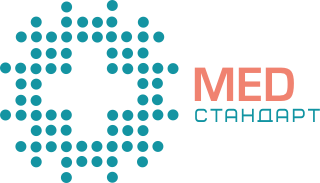 ООО « Медицинский стандарт», 603101,  г. Нижний Новгород, пр. Молодежный, д.31 корпус 5, помещение 1, т.(831) 435-33-33, e-mail: manager@med-standart.org, ОГРН 1145256006917, ИНН 5256132894, КПП 525601001, р/с 40702810242000043725 в ВОЛГО-ВЯТСКИЙ БАНК ПАО СБЕРБАНК, к/с 3010181090000000603,  БИК 042202603
www.med-standart.org,